МИНИСТЕРСТВО ТРАНСПОРТА РОССИЙСКОЙ ФЕДЕРАЦИИМИНИСТЕРСТВО ТРАНСПОРТА РОССИЙСКОЙ ФЕДЕРАЦИИМИНИСТЕРСТВО ТРАНСПОРТА РОССИЙСКОЙ ФЕДЕРАЦИИМИНИСТЕРСТВО ТРАНСПОРТА РОССИЙСКОЙ ФЕДЕРАЦИИМИНИСТЕРСТВО ТРАНСПОРТА РОССИЙСКОЙ ФЕДЕРАЦИИМИНИСТЕРСТВО ТРАНСПОРТА РОССИЙСКОЙ ФЕДЕРАЦИИМИНИСТЕРСТВО ТРАНСПОРТА РОССИЙСКОЙ ФЕДЕРАЦИИМИНИСТЕРСТВО ТРАНСПОРТА РОССИЙСКОЙ ФЕДЕРАЦИИМИНИСТЕРСТВО ТРАНСПОРТА РОССИЙСКОЙ ФЕДЕРАЦИИМИНИСТЕРСТВО ТРАНСПОРТА РОССИЙСКОЙ ФЕДЕРАЦИИМИНИСТЕРСТВО ТРАНСПОРТА РОССИЙСКОЙ ФЕДЕРАЦИИМИНИСТЕРСТВО ТРАНСПОРТА РОССИЙСКОЙ ФЕДЕРАЦИИМИНИСТЕРСТВО ТРАНСПОРТА РОССИЙСКОЙ ФЕДЕРАЦИИФедеральное агентство железнодорожного транспортаФедеральное агентство железнодорожного транспортаФедеральное агентство железнодорожного транспортаФедеральное агентство железнодорожного транспортаФедеральное агентство железнодорожного транспортаФедеральное агентство железнодорожного транспортаФедеральное агентство железнодорожного транспортаФедеральное агентство железнодорожного транспортаФедеральное агентство железнодорожного транспортаФедеральное агентство железнодорожного транспортаФедеральное агентство железнодорожного транспортаФедеральное агентство железнодорожного транспортаФедеральное агентство железнодорожного транспортаФедеральное государственное бюджетное образовательное учреждениевысшего образования"Дальневосточный государственный университет путей сообщения"(ДВГУПС)Федеральное государственное бюджетное образовательное учреждениевысшего образования"Дальневосточный государственный университет путей сообщения"(ДВГУПС)Федеральное государственное бюджетное образовательное учреждениевысшего образования"Дальневосточный государственный университет путей сообщения"(ДВГУПС)Федеральное государственное бюджетное образовательное учреждениевысшего образования"Дальневосточный государственный университет путей сообщения"(ДВГУПС)Федеральное государственное бюджетное образовательное учреждениевысшего образования"Дальневосточный государственный университет путей сообщения"(ДВГУПС)Федеральное государственное бюджетное образовательное учреждениевысшего образования"Дальневосточный государственный университет путей сообщения"(ДВГУПС)Федеральное государственное бюджетное образовательное учреждениевысшего образования"Дальневосточный государственный университет путей сообщения"(ДВГУПС)Федеральное государственное бюджетное образовательное учреждениевысшего образования"Дальневосточный государственный университет путей сообщения"(ДВГУПС)Федеральное государственное бюджетное образовательное учреждениевысшего образования"Дальневосточный государственный университет путей сообщения"(ДВГУПС)Федеральное государственное бюджетное образовательное учреждениевысшего образования"Дальневосточный государственный университет путей сообщения"(ДВГУПС)Федеральное государственное бюджетное образовательное учреждениевысшего образования"Дальневосточный государственный университет путей сообщения"(ДВГУПС)Федеральное государственное бюджетное образовательное учреждениевысшего образования"Дальневосточный государственный университет путей сообщения"(ДВГУПС)Федеральное государственное бюджетное образовательное учреждениевысшего образования"Дальневосточный государственный университет путей сообщения"(ДВГУПС)Федеральное государственное бюджетное образовательное учреждениевысшего образования"Дальневосточный государственный университет путей сообщения"(ДВГУПС)Федеральное государственное бюджетное образовательное учреждениевысшего образования"Дальневосточный государственный университет путей сообщения"(ДВГУПС)Федеральное государственное бюджетное образовательное учреждениевысшего образования"Дальневосточный государственный университет путей сообщения"(ДВГУПС)Федеральное государственное бюджетное образовательное учреждениевысшего образования"Дальневосточный государственный университет путей сообщения"(ДВГУПС)Федеральное государственное бюджетное образовательное учреждениевысшего образования"Дальневосточный государственный университет путей сообщения"(ДВГУПС)Федеральное государственное бюджетное образовательное учреждениевысшего образования"Дальневосточный государственный университет путей сообщения"(ДВГУПС)Федеральное государственное бюджетное образовательное учреждениевысшего образования"Дальневосточный государственный университет путей сообщения"(ДВГУПС)Федеральное государственное бюджетное образовательное учреждениевысшего образования"Дальневосточный государственный университет путей сообщения"(ДВГУПС)Федеральное государственное бюджетное образовательное учреждениевысшего образования"Дальневосточный государственный университет путей сообщения"(ДВГУПС)Федеральное государственное бюджетное образовательное учреждениевысшего образования"Дальневосточный государственный университет путей сообщения"(ДВГУПС)Федеральное государственное бюджетное образовательное учреждениевысшего образования"Дальневосточный государственный университет путей сообщения"(ДВГУПС)Байкало-Амурский институт железнодорожного транспорта - филиал федерального государственного бюджетного образовательного учреждения высшего образования «Дальневосточный государственный университет путей сообщения» в г. ТындеБайкало-Амурский институт железнодорожного транспорта - филиал федерального государственного бюджетного образовательного учреждения высшего образования «Дальневосточный государственный университет путей сообщения» в г. ТындеБайкало-Амурский институт железнодорожного транспорта - филиал федерального государственного бюджетного образовательного учреждения высшего образования «Дальневосточный государственный университет путей сообщения» в г. ТындеБайкало-Амурский институт железнодорожного транспорта - филиал федерального государственного бюджетного образовательного учреждения высшего образования «Дальневосточный государственный университет путей сообщения» в г. ТындеБайкало-Амурский институт железнодорожного транспорта - филиал федерального государственного бюджетного образовательного учреждения высшего образования «Дальневосточный государственный университет путей сообщения» в г. ТындеБайкало-Амурский институт железнодорожного транспорта - филиал федерального государственного бюджетного образовательного учреждения высшего образования «Дальневосточный государственный университет путей сообщения» в г. ТындеБайкало-Амурский институт железнодорожного транспорта - филиал федерального государственного бюджетного образовательного учреждения высшего образования «Дальневосточный государственный университет путей сообщения» в г. ТындеБайкало-Амурский институт железнодорожного транспорта - филиал федерального государственного бюджетного образовательного учреждения высшего образования «Дальневосточный государственный университет путей сообщения» в г. ТындеБайкало-Амурский институт железнодорожного транспорта - филиал федерального государственного бюджетного образовательного учреждения высшего образования «Дальневосточный государственный университет путей сообщения» в г. ТындеБайкало-Амурский институт железнодорожного транспорта - филиал федерального государственного бюджетного образовательного учреждения высшего образования «Дальневосточный государственный университет путей сообщения» в г. ТындеБайкало-Амурский институт железнодорожного транспорта - филиал федерального государственного бюджетного образовательного учреждения высшего образования «Дальневосточный государственный университет путей сообщения» в г. ТындеБайкало-Амурский институт железнодорожного транспорта - филиал федерального государственного бюджетного образовательного учреждения высшего образования «Дальневосточный государственный университет путей сообщения» в г. ТындеБайкало-Амурский институт железнодорожного транспорта - филиал федерального государственного бюджетного образовательного учреждения высшего образования «Дальневосточный государственный университет путей сообщения» в г. Тынде(БАмИЖТ - филиал ДВГУПС в г. Тынде)(БАмИЖТ - филиал ДВГУПС в г. Тынде)(БАмИЖТ - филиал ДВГУПС в г. Тынде)(БАмИЖТ - филиал ДВГУПС в г. Тынде)(БАмИЖТ - филиал ДВГУПС в г. Тынде)(БАмИЖТ - филиал ДВГУПС в г. Тынде)(БАмИЖТ - филиал ДВГУПС в г. Тынде)(БАмИЖТ - филиал ДВГУПС в г. Тынде)(БАмИЖТ - филиал ДВГУПС в г. Тынде)(БАмИЖТ - филиал ДВГУПС в г. Тынде)(БАмИЖТ - филиал ДВГУПС в г. Тынде)(БАмИЖТ - филиал ДВГУПС в г. Тынде)(БАмИЖТ - филиал ДВГУПС в г. Тынде)УТВЕРЖДАЮУТВЕРЖДАЮУТВЕРЖДАЮУТВЕРЖДАЮУТВЕРЖДАЮУТВЕРЖДАЮЗам. директора по УРЗам. директора по УРЗам. директора по УРЗам. директора по УРБАмИЖТ - филиала ДВГУПС в г. ТындеБАмИЖТ - филиала ДВГУПС в г. ТындеБАмИЖТ - филиала ДВГУПС в г. ТындеБАмИЖТ - филиала ДВГУПС в г. ТындеБАмИЖТ - филиала ДВГУПС в г. ТындеБАмИЖТ - филиала ДВГУПС в г. Тынде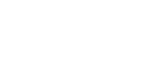 30.06.202330.06.202330.06.2023РАБОЧАЯ ПРОГРАММАРАБОЧАЯ ПРОГРАММАРАБОЧАЯ ПРОГРАММАРАБОЧАЯ ПРОГРАММАРАБОЧАЯ ПРОГРАММАРАБОЧАЯ ПРОГРАММАРАБОЧАЯ ПРОГРАММАРАБОЧАЯ ПРОГРАММАРАБОЧАЯ ПРОГРАММАРАБОЧАЯ ПРОГРАММАРАБОЧАЯ ПРОГРАММАРАБОЧАЯ ПРОГРАММАРАБОЧАЯ ПРОГРАММАдисциплиныдисциплиныИнформатикаИнформатикаИнформатикаИнформатикаИнформатикаИнформатикаИнформатикаИнформатикаИнформатикаИнформатикаИнформатикаИнформатикаИнформатикаИнформатикаИнформатикаИнформатикаИнформатикаИнформатикаИнформатикаИнформатикаИнформатикаИнформатикадля специальности 23.05.06 Строительство железных дорог, мостов и транспортных тоннелейдля специальности 23.05.06 Строительство железных дорог, мостов и транспортных тоннелейдля специальности 23.05.06 Строительство железных дорог, мостов и транспортных тоннелейдля специальности 23.05.06 Строительство железных дорог, мостов и транспортных тоннелейдля специальности 23.05.06 Строительство железных дорог, мостов и транспортных тоннелейдля специальности 23.05.06 Строительство железных дорог, мостов и транспортных тоннелейдля специальности 23.05.06 Строительство железных дорог, мостов и транспортных тоннелейдля специальности 23.05.06 Строительство железных дорог, мостов и транспортных тоннелейдля специальности 23.05.06 Строительство железных дорог, мостов и транспортных тоннелейдля специальности 23.05.06 Строительство железных дорог, мостов и транспортных тоннелейдля специальности 23.05.06 Строительство железных дорог, мостов и транспортных тоннелейдля специальности 23.05.06 Строительство железных дорог, мостов и транспортных тоннелейдля специальности 23.05.06 Строительство железных дорог, мостов и транспортных тоннелейСоставитель(и):Составитель(и):Составитель(и):ст.преподаватель, Олейник В.М.ст.преподаватель, Олейник В.М.ст.преподаватель, Олейник В.М.ст.преподаватель, Олейник В.М.ст.преподаватель, Олейник В.М.ст.преподаватель, Олейник В.М.ст.преподаватель, Олейник В.М.ст.преподаватель, Олейник В.М.ст.преподаватель, Олейник В.М.ст.преподаватель, Олейник В.М.ст.преподаватель, Олейник В.М.ст.преподаватель, Олейник В.М.ст.преподаватель, Олейник В.М.ст.преподаватель, Олейник В.М.ст.преподаватель, Олейник В.М.ст.преподаватель, Олейник В.М.ст.преподаватель, Олейник В.М.ст.преподаватель, Олейник В.М.ст.преподаватель, Олейник В.М.ст.преподаватель, Олейник В.М.Обсуждена на заседании кафедры:Обсуждена на заседании кафедры:Обсуждена на заседании кафедры:Обсуждена на заседании кафедры:Изыскание и проектирование железных и автомобильных дорогИзыскание и проектирование железных и автомобильных дорогИзыскание и проектирование железных и автомобильных дорогИзыскание и проектирование железных и автомобильных дорогИзыскание и проектирование железных и автомобильных дорогИзыскание и проектирование железных и автомобильных дорогИзыскание и проектирование железных и автомобильных дорогИзыскание и проектирование железных и автомобильных дорогПротокол от 30.06.2023г. № 4Протокол от 30.06.2023г. № 4Протокол от 30.06.2023г. № 4Протокол от 30.06.2023г. № 4Протокол от 30.06.2023г. № 4Протокол от 30.06.2023г. № 4Протокол от 30.06.2023г. № 4Протокол от 30.06.2023г. № 4Протокол от 30.06.2023г. № 4Протокол от 30.06.2023г. № 4Протокол от 30.06.2023г. № 4Протокол от 30.06.2023г. № 4Протокол от 30.06.2023г. № 4Обсуждена на заседании методической комиссииОбсуждена на заседании методической комиссииОбсуждена на заседании методической комиссииОбсуждена на заседании методической комиссииОбсуждена на заседании методической комиссииОбсуждена на заседании методической комиссииОбсуждена на заседании методической комиссии по родственным направлениям и специальностям: Протокол от 22.06.2023г. №Обсуждена на заседании методической комиссии по родственным направлениям и специальностям: Протокол от 22.06.2023г. №Обсуждена на заседании методической комиссии по родственным направлениям и специальностям: Протокол от 22.06.2023г. №Обсуждена на заседании методической комиссии по родственным направлениям и специальностям: Протокол от 22.06.2023г. №Обсуждена на заседании методической комиссии по родственным направлениям и специальностям: Протокол от 22.06.2023г. №Обсуждена на заседании методической комиссии по родственным направлениям и специальностям: Протокол от 22.06.2023г. №Обсуждена на заседании методической комиссии по родственным направлениям и специальностям: Протокол от 22.06.2023г. №Обсуждена на заседании методической комиссии по родственным направлениям и специальностям: Протокол от 22.06.2023г. №Обсуждена на заседании методической комиссии по родственным направлениям и специальностям: Протокол от 22.06.2023г. №Обсуждена на заседании методической комиссии по родственным направлениям и специальностям: Протокол от 22.06.2023г. №Обсуждена на заседании методической комиссии по родственным направлениям и специальностям: Протокол от 22.06.2023г. №Обсуждена на заседании методической комиссии по родственным направлениям и специальностям: Протокол от 22.06.2023г. №Обсуждена на заседании методической комиссии по родственным направлениям и специальностям: Протокол от 22.06.2023г. №г. Тында2023 г.г. Тында2023 г.г. Тында2023 г.г. Тында2023 г.г. Тында2023 г.г. Тында2023 г.г. Тында2023 г.г. Тында2023 г.г. Тында2023 г.г. Тында2023 г.г. Тында2023 г.г. Тында2023 г.г. Тында2023 г.стр. 2стр. 2Визирование РПД для исполнения в очередном учебном годуВизирование РПД для исполнения в очередном учебном годуВизирование РПД для исполнения в очередном учебном годуПредседатель МК РНСПредседатель МК РНСПредседатель МК РНС__ __________ 2024 г.__ __________ 2024 г.__ __________ 2024 г.Рабочая программа пересмотрена, обсуждена и одобрена дляисполнения в 2024-2025 учебном году на заседании кафедрыРабочая программа пересмотрена, обсуждена и одобрена дляисполнения в 2024-2025 учебном году на заседании кафедрыРабочая программа пересмотрена, обсуждена и одобрена дляисполнения в 2024-2025 учебном году на заседании кафедрыБАмИЖТБАмИЖТБАмИЖТПротокол от  __ __________ 2024 г.  №  __Зав. кафедрой Гашенко С.А.Протокол от  __ __________ 2024 г.  №  __Зав. кафедрой Гашенко С.А.Визирование РПД для исполнения в очередном учебном годуВизирование РПД для исполнения в очередном учебном годуВизирование РПД для исполнения в очередном учебном годуПредседатель МК РНСПредседатель МК РНСПредседатель МК РНС__ __________ 2025 г.__ __________ 2025 г.__ __________ 2025 г.Рабочая программа пересмотрена, обсуждена и одобрена дляисполнения в 2025-2026 учебном году на заседании кафедрыРабочая программа пересмотрена, обсуждена и одобрена дляисполнения в 2025-2026 учебном году на заседании кафедрыРабочая программа пересмотрена, обсуждена и одобрена дляисполнения в 2025-2026 учебном году на заседании кафедрыБАмИЖТБАмИЖТБАмИЖТПротокол от  __ __________ 2025 г.  №  __Зав. кафедрой Гашенко С.А.Протокол от  __ __________ 2025 г.  №  __Зав. кафедрой Гашенко С.А.Визирование РПД для исполнения в очередном учебном годуВизирование РПД для исполнения в очередном учебном годуВизирование РПД для исполнения в очередном учебном годуПредседатель МК РНСПредседатель МК РНСПредседатель МК РНС__ __________ 2026 г.__ __________ 2026 г.__ __________ 2026 г.Рабочая программа пересмотрена, обсуждена и одобрена дляисполнения в 2026-2027 учебном году на заседании кафедрыРабочая программа пересмотрена, обсуждена и одобрена дляисполнения в 2026-2027 учебном году на заседании кафедрыРабочая программа пересмотрена, обсуждена и одобрена дляисполнения в 2026-2027 учебном году на заседании кафедрыБАмИЖТБАмИЖТБАмИЖТПротокол от  __ __________ 2026 г.  №  __Зав. кафедрой Гашенко С.А.Протокол от  __ __________ 2026 г.  №  __Зав. кафедрой Гашенко С.А.Визирование РПД для исполнения в очередном учебном годуВизирование РПД для исполнения в очередном учебном годуВизирование РПД для исполнения в очередном учебном годуПредседатель МК РНСПредседатель МК РНСПредседатель МК РНС__ __________ 2027 г.__ __________ 2027 г.__ __________ 2027 г.Рабочая программа пересмотрена, обсуждена и одобрена дляисполнения в 2027-2028 учебном году на заседании кафедрыРабочая программа пересмотрена, обсуждена и одобрена дляисполнения в 2027-2028 учебном году на заседании кафедрыРабочая программа пересмотрена, обсуждена и одобрена дляисполнения в 2027-2028 учебном году на заседании кафедрыБАмИЖТБАмИЖТБАмИЖТПротокол от  __ __________ 2027 г.  №  __Зав. кафедрой Гашенко С.А.Протокол от  __ __________ 2027 г.  №  __Зав. кафедрой Гашенко С.А.стр. 3стр. 3стр. 3Рабочая программа дисциплины  ИнформатикаРабочая программа дисциплины  ИнформатикаРабочая программа дисциплины  ИнформатикаРабочая программа дисциплины  ИнформатикаРабочая программа дисциплины  ИнформатикаРабочая программа дисциплины  ИнформатикаРабочая программа дисциплины  ИнформатикаРабочая программа дисциплины  ИнформатикаРабочая программа дисциплины  ИнформатикаРабочая программа дисциплины  ИнформатикаРабочая программа дисциплины  ИнформатикаРабочая программа дисциплины  ИнформатикаРабочая программа дисциплины  ИнформатикаРабочая программа дисциплины  ИнформатикаРабочая программа дисциплины  ИнформатикаРабочая программа дисциплины  Информатикаразработана в соответствии с ФГОС, утвержденным приказом Министерства образования и науки Российской Федерации от 27.03.2018 № 218разработана в соответствии с ФГОС, утвержденным приказом Министерства образования и науки Российской Федерации от 27.03.2018 № 218разработана в соответствии с ФГОС, утвержденным приказом Министерства образования и науки Российской Федерации от 27.03.2018 № 218разработана в соответствии с ФГОС, утвержденным приказом Министерства образования и науки Российской Федерации от 27.03.2018 № 218разработана в соответствии с ФГОС, утвержденным приказом Министерства образования и науки Российской Федерации от 27.03.2018 № 218разработана в соответствии с ФГОС, утвержденным приказом Министерства образования и науки Российской Федерации от 27.03.2018 № 218разработана в соответствии с ФГОС, утвержденным приказом Министерства образования и науки Российской Федерации от 27.03.2018 № 218разработана в соответствии с ФГОС, утвержденным приказом Министерства образования и науки Российской Федерации от 27.03.2018 № 218разработана в соответствии с ФГОС, утвержденным приказом Министерства образования и науки Российской Федерации от 27.03.2018 № 218разработана в соответствии с ФГОС, утвержденным приказом Министерства образования и науки Российской Федерации от 27.03.2018 № 218разработана в соответствии с ФГОС, утвержденным приказом Министерства образования и науки Российской Федерации от 27.03.2018 № 218разработана в соответствии с ФГОС, утвержденным приказом Министерства образования и науки Российской Федерации от 27.03.2018 № 218разработана в соответствии с ФГОС, утвержденным приказом Министерства образования и науки Российской Федерации от 27.03.2018 № 218разработана в соответствии с ФГОС, утвержденным приказом Министерства образования и науки Российской Федерации от 27.03.2018 № 218разработана в соответствии с ФГОС, утвержденным приказом Министерства образования и науки Российской Федерации от 27.03.2018 № 218разработана в соответствии с ФГОС, утвержденным приказом Министерства образования и науки Российской Федерации от 27.03.2018 № 218КвалификацияКвалификацияКвалификацияКвалификацияКвалификацияинженер путей сообщенияинженер путей сообщенияинженер путей сообщенияинженер путей сообщенияинженер путей сообщенияинженер путей сообщенияинженер путей сообщенияинженер путей сообщенияинженер путей сообщенияФорма обученияФорма обученияФорма обученияФорма обученияФорма обучениязаочнаязаочнаязаочнаязаочнаязаочнаязаочнаязаочнаязаочнаязаочнаяОБЪЕМ ДИСЦИПЛИНЫ (МОДУЛЯ) В ЗАЧЕТНЫХ ЕДИНИЦАХ С УКАЗАНИЕМ КОЛИЧЕСТВА АКАДЕМИЧЕСКИХ ЧАСОВ, ВЫДЕЛЕННЫХ НА КОНТАКТНУЮ РАБОТУ ОБУЧАЮЩИХСЯ С ПРЕПОДАВАТЕЛЕМ (ПО ВИДАМ УЧЕБНЫХ ЗАНЯТИЙ) И НА САМОСТОЯТЕЛЬНУЮ РАБОТУ ОБУЧАЮЩИХСЯОБЪЕМ ДИСЦИПЛИНЫ (МОДУЛЯ) В ЗАЧЕТНЫХ ЕДИНИЦАХ С УКАЗАНИЕМ КОЛИЧЕСТВА АКАДЕМИЧЕСКИХ ЧАСОВ, ВЫДЕЛЕННЫХ НА КОНТАКТНУЮ РАБОТУ ОБУЧАЮЩИХСЯ С ПРЕПОДАВАТЕЛЕМ (ПО ВИДАМ УЧЕБНЫХ ЗАНЯТИЙ) И НА САМОСТОЯТЕЛЬНУЮ РАБОТУ ОБУЧАЮЩИХСЯОБЪЕМ ДИСЦИПЛИНЫ (МОДУЛЯ) В ЗАЧЕТНЫХ ЕДИНИЦАХ С УКАЗАНИЕМ КОЛИЧЕСТВА АКАДЕМИЧЕСКИХ ЧАСОВ, ВЫДЕЛЕННЫХ НА КОНТАКТНУЮ РАБОТУ ОБУЧАЮЩИХСЯ С ПРЕПОДАВАТЕЛЕМ (ПО ВИДАМ УЧЕБНЫХ ЗАНЯТИЙ) И НА САМОСТОЯТЕЛЬНУЮ РАБОТУ ОБУЧАЮЩИХСЯОБЪЕМ ДИСЦИПЛИНЫ (МОДУЛЯ) В ЗАЧЕТНЫХ ЕДИНИЦАХ С УКАЗАНИЕМ КОЛИЧЕСТВА АКАДЕМИЧЕСКИХ ЧАСОВ, ВЫДЕЛЕННЫХ НА КОНТАКТНУЮ РАБОТУ ОБУЧАЮЩИХСЯ С ПРЕПОДАВАТЕЛЕМ (ПО ВИДАМ УЧЕБНЫХ ЗАНЯТИЙ) И НА САМОСТОЯТЕЛЬНУЮ РАБОТУ ОБУЧАЮЩИХСЯОБЪЕМ ДИСЦИПЛИНЫ (МОДУЛЯ) В ЗАЧЕТНЫХ ЕДИНИЦАХ С УКАЗАНИЕМ КОЛИЧЕСТВА АКАДЕМИЧЕСКИХ ЧАСОВ, ВЫДЕЛЕННЫХ НА КОНТАКТНУЮ РАБОТУ ОБУЧАЮЩИХСЯ С ПРЕПОДАВАТЕЛЕМ (ПО ВИДАМ УЧЕБНЫХ ЗАНЯТИЙ) И НА САМОСТОЯТЕЛЬНУЮ РАБОТУ ОБУЧАЮЩИХСЯОБЪЕМ ДИСЦИПЛИНЫ (МОДУЛЯ) В ЗАЧЕТНЫХ ЕДИНИЦАХ С УКАЗАНИЕМ КОЛИЧЕСТВА АКАДЕМИЧЕСКИХ ЧАСОВ, ВЫДЕЛЕННЫХ НА КОНТАКТНУЮ РАБОТУ ОБУЧАЮЩИХСЯ С ПРЕПОДАВАТЕЛЕМ (ПО ВИДАМ УЧЕБНЫХ ЗАНЯТИЙ) И НА САМОСТОЯТЕЛЬНУЮ РАБОТУ ОБУЧАЮЩИХСЯОБЪЕМ ДИСЦИПЛИНЫ (МОДУЛЯ) В ЗАЧЕТНЫХ ЕДИНИЦАХ С УКАЗАНИЕМ КОЛИЧЕСТВА АКАДЕМИЧЕСКИХ ЧАСОВ, ВЫДЕЛЕННЫХ НА КОНТАКТНУЮ РАБОТУ ОБУЧАЮЩИХСЯ С ПРЕПОДАВАТЕЛЕМ (ПО ВИДАМ УЧЕБНЫХ ЗАНЯТИЙ) И НА САМОСТОЯТЕЛЬНУЮ РАБОТУ ОБУЧАЮЩИХСЯОБЪЕМ ДИСЦИПЛИНЫ (МОДУЛЯ) В ЗАЧЕТНЫХ ЕДИНИЦАХ С УКАЗАНИЕМ КОЛИЧЕСТВА АКАДЕМИЧЕСКИХ ЧАСОВ, ВЫДЕЛЕННЫХ НА КОНТАКТНУЮ РАБОТУ ОБУЧАЮЩИХСЯ С ПРЕПОДАВАТЕЛЕМ (ПО ВИДАМ УЧЕБНЫХ ЗАНЯТИЙ) И НА САМОСТОЯТЕЛЬНУЮ РАБОТУ ОБУЧАЮЩИХСЯОБЪЕМ ДИСЦИПЛИНЫ (МОДУЛЯ) В ЗАЧЕТНЫХ ЕДИНИЦАХ С УКАЗАНИЕМ КОЛИЧЕСТВА АКАДЕМИЧЕСКИХ ЧАСОВ, ВЫДЕЛЕННЫХ НА КОНТАКТНУЮ РАБОТУ ОБУЧАЮЩИХСЯ С ПРЕПОДАВАТЕЛЕМ (ПО ВИДАМ УЧЕБНЫХ ЗАНЯТИЙ) И НА САМОСТОЯТЕЛЬНУЮ РАБОТУ ОБУЧАЮЩИХСЯОБЪЕМ ДИСЦИПЛИНЫ (МОДУЛЯ) В ЗАЧЕТНЫХ ЕДИНИЦАХ С УКАЗАНИЕМ КОЛИЧЕСТВА АКАДЕМИЧЕСКИХ ЧАСОВ, ВЫДЕЛЕННЫХ НА КОНТАКТНУЮ РАБОТУ ОБУЧАЮЩИХСЯ С ПРЕПОДАВАТЕЛЕМ (ПО ВИДАМ УЧЕБНЫХ ЗАНЯТИЙ) И НА САМОСТОЯТЕЛЬНУЮ РАБОТУ ОБУЧАЮЩИХСЯОБЪЕМ ДИСЦИПЛИНЫ (МОДУЛЯ) В ЗАЧЕТНЫХ ЕДИНИЦАХ С УКАЗАНИЕМ КОЛИЧЕСТВА АКАДЕМИЧЕСКИХ ЧАСОВ, ВЫДЕЛЕННЫХ НА КОНТАКТНУЮ РАБОТУ ОБУЧАЮЩИХСЯ С ПРЕПОДАВАТЕЛЕМ (ПО ВИДАМ УЧЕБНЫХ ЗАНЯТИЙ) И НА САМОСТОЯТЕЛЬНУЮ РАБОТУ ОБУЧАЮЩИХСЯОБЪЕМ ДИСЦИПЛИНЫ (МОДУЛЯ) В ЗАЧЕТНЫХ ЕДИНИЦАХ С УКАЗАНИЕМ КОЛИЧЕСТВА АКАДЕМИЧЕСКИХ ЧАСОВ, ВЫДЕЛЕННЫХ НА КОНТАКТНУЮ РАБОТУ ОБУЧАЮЩИХСЯ С ПРЕПОДАВАТЕЛЕМ (ПО ВИДАМ УЧЕБНЫХ ЗАНЯТИЙ) И НА САМОСТОЯТЕЛЬНУЮ РАБОТУ ОБУЧАЮЩИХСЯОБЪЕМ ДИСЦИПЛИНЫ (МОДУЛЯ) В ЗАЧЕТНЫХ ЕДИНИЦАХ С УКАЗАНИЕМ КОЛИЧЕСТВА АКАДЕМИЧЕСКИХ ЧАСОВ, ВЫДЕЛЕННЫХ НА КОНТАКТНУЮ РАБОТУ ОБУЧАЮЩИХСЯ С ПРЕПОДАВАТЕЛЕМ (ПО ВИДАМ УЧЕБНЫХ ЗАНЯТИЙ) И НА САМОСТОЯТЕЛЬНУЮ РАБОТУ ОБУЧАЮЩИХСЯОБЪЕМ ДИСЦИПЛИНЫ (МОДУЛЯ) В ЗАЧЕТНЫХ ЕДИНИЦАХ С УКАЗАНИЕМ КОЛИЧЕСТВА АКАДЕМИЧЕСКИХ ЧАСОВ, ВЫДЕЛЕННЫХ НА КОНТАКТНУЮ РАБОТУ ОБУЧАЮЩИХСЯ С ПРЕПОДАВАТЕЛЕМ (ПО ВИДАМ УЧЕБНЫХ ЗАНЯТИЙ) И НА САМОСТОЯТЕЛЬНУЮ РАБОТУ ОБУЧАЮЩИХСЯОбщая трудоемкостьОбщая трудоемкостьОбщая трудоемкостьОбщая трудоемкость7 ЗЕТ7 ЗЕТ7 ЗЕТ7 ЗЕТ7 ЗЕТ7 ЗЕТ7 ЗЕТ7 ЗЕТ7 ЗЕТЧасов по учебному плануЧасов по учебному плануЧасов по учебному плануЧасов по учебному плануЧасов по учебному плануЧасов по учебному плануЧасов по учебному плану252252Виды контроля на курсах:Виды контроля на курсах:Виды контроля на курсах:Виды контроля на курсах:Виды контроля на курсах:в том числе:в том числе:в том числе:в том числе:в том числе:в том числе:в том числе:экзамены (курс)    1зачёты (курс)    1контрольных работ  1 курс (2)экзамены (курс)    1зачёты (курс)    1контрольных работ  1 курс (2)экзамены (курс)    1зачёты (курс)    1контрольных работ  1 курс (2)экзамены (курс)    1зачёты (курс)    1контрольных работ  1 курс (2)экзамены (курс)    1зачёты (курс)    1контрольных работ  1 курс (2)контактная работаконтактная работаконтактная работаконтактная работаконтактная работаконтактная работа2424экзамены (курс)    1зачёты (курс)    1контрольных работ  1 курс (2)экзамены (курс)    1зачёты (курс)    1контрольных работ  1 курс (2)экзамены (курс)    1зачёты (курс)    1контрольных работ  1 курс (2)экзамены (курс)    1зачёты (курс)    1контрольных работ  1 курс (2)экзамены (курс)    1зачёты (курс)    1контрольных работ  1 курс (2)самостоятельная работасамостоятельная работасамостоятельная работасамостоятельная работасамостоятельная работасамостоятельная работа215215экзамены (курс)    1зачёты (курс)    1контрольных работ  1 курс (2)экзамены (курс)    1зачёты (курс)    1контрольных работ  1 курс (2)экзамены (курс)    1зачёты (курс)    1контрольных работ  1 курс (2)экзамены (курс)    1зачёты (курс)    1контрольных работ  1 курс (2)экзамены (курс)    1зачёты (курс)    1контрольных работ  1 курс (2)часов на контрольчасов на контрольчасов на контрольчасов на контрольчасов на контрольчасов на контроль1313экзамены (курс)    1зачёты (курс)    1контрольных работ  1 курс (2)экзамены (курс)    1зачёты (курс)    1контрольных работ  1 курс (2)экзамены (курс)    1зачёты (курс)    1контрольных работ  1 курс (2)экзамены (курс)    1зачёты (курс)    1контрольных работ  1 курс (2)экзамены (курс)    1зачёты (курс)    1контрольных работ  1 курс (2)Распределение часов дисциплины по семестрам (курсам)Распределение часов дисциплины по семестрам (курсам)Распределение часов дисциплины по семестрам (курсам)Распределение часов дисциплины по семестрам (курсам)Распределение часов дисциплины по семестрам (курсам)Распределение часов дисциплины по семестрам (курсам)Распределение часов дисциплины по семестрам (курсам)Распределение часов дисциплины по семестрам (курсам)Распределение часов дисциплины по семестрам (курсам)Распределение часов дисциплины по семестрам (курсам)Распределение часов дисциплины по семестрам (курсам)Распределение часов дисциплины по семестрам (курсам)Распределение часов дисциплины по семестрам (курсам)Распределение часов дисциплины по семестрам (курсам)Распределение часов дисциплины по семестрам (курсам)Распределение часов дисциплины по семестрам (курсам)Распределение часов дисциплины по семестрам (курсам)Распределение часов дисциплины по семестрам (курсам)Распределение часов дисциплины по семестрам (курсам)Распределение часов дисциплины по семестрам (курсам)Распределение часов дисциплины по семестрам (курсам)Распределение часов дисциплины по семестрам (курсам)Распределение часов дисциплины по семестрам (курсам)Распределение часов дисциплины по семестрам (курсам)Распределение часов дисциплины по семестрам (курсам)Распределение часов дисциплины по семестрам (курсам)Распределение часов дисциплины по семестрам (курсам)Распределение часов дисциплины по семестрам (курсам)Распределение часов дисциплины по семестрам (курсам)Распределение часов дисциплины по семестрам (курсам)КурсКурс1111ИтогоИтогоИтогоИтогоИтогоВид занятийВид занятийУПРПРПРПИтогоИтогоИтогоИтогоИтогоЛекцииЛекции888888888ЛабораторныеЛабораторные161616161616161616В том числе инт.В том числе инт.888888888Итого ауд.Итого ауд.242424242424242424Кoнтактная рабoтаКoнтактная рабoта242424242424242424Сам. работаСам. работа215215215215215215215215215Часы на контрольЧасы на контроль131313131313131313ИтогоИтого252252252252252252252252252стр. 41. АННОТАЦИЯ ДИСЦИПЛИНЫ (МОДУЛЯ)1. АННОТАЦИЯ ДИСЦИПЛИНЫ (МОДУЛЯ)1. АННОТАЦИЯ ДИСЦИПЛИНЫ (МОДУЛЯ)1. АННОТАЦИЯ ДИСЦИПЛИНЫ (МОДУЛЯ)1.1Сообщения, данные, сигнал, атрибутивные свойства информации, показатели качества информации, формы представления информации. Системы передачи информации. Меры и единицы количества и объёма информации. Позиционные системы счисления. Логические основы ЭВМ. История развития ЭВМ. Понятие и основные виды архитектуры ЭВМ. Состав и назначение основных элементов персонального компьютера, их характеристики. Запоминающие устройства: классификация, принцип работы, основные характеристики. Устройства ввода/вывода данных, их разновидности и основные характеристики. Понятие системного и служебного (сервисного) программного обеспечения: назначение, возможности, структура. Операционные системы. Файловая структура операционных систем. Операции с файлами. Технологии обработки текстовой информации. Электронные таблицы. Технологии обработки графической информации. Средства электронных презентаций. Основы баз данных и знаний. Системы управления базами данных. Сетевые технологии обработки данных. Основы компьютерной коммуникации. Принципы организации и основные топологии вычислительных сетей. Сетевой сервис и сетевые стандарты. Защита информации в локальных и глобальных компьютерных сетях. Этапы решения задач на компьютерах. Эволюция и классификация языков программирования. Основные понятия языков программирования. Трансляция, компиляция и интерпретация. Структуры и типы данных языка программирования. Понятие алгоритма и его свойства. Блок-схема алгоритма. Основные алгоритмические конструкции. Программы линейной структуры. Операторы ветвления. Операторы циклов. Базовые алгоритмы. Понятие о структурном программировании. Модульный принцип программирования. Подпрограммы. Принципы проектирования программ сверху-вниз и снизу-вверх. Объектно-ориентированное программирование. Моделирование как метод познания. Классификация и формы представления моделей. Методы и технологии моделирования. Информационная модель объекта. Основные понятия информационной безопасности. Виды угроз информационной безопасности и способы защиты от них. Онлайн мошенничество и персональные данные. Угрозы в сети Интернет.Сообщения, данные, сигнал, атрибутивные свойства информации, показатели качества информации, формы представления информации. Системы передачи информации. Меры и единицы количества и объёма информации. Позиционные системы счисления. Логические основы ЭВМ. История развития ЭВМ. Понятие и основные виды архитектуры ЭВМ. Состав и назначение основных элементов персонального компьютера, их характеристики. Запоминающие устройства: классификация, принцип работы, основные характеристики. Устройства ввода/вывода данных, их разновидности и основные характеристики. Понятие системного и служебного (сервисного) программного обеспечения: назначение, возможности, структура. Операционные системы. Файловая структура операционных систем. Операции с файлами. Технологии обработки текстовой информации. Электронные таблицы. Технологии обработки графической информации. Средства электронных презентаций. Основы баз данных и знаний. Системы управления базами данных. Сетевые технологии обработки данных. Основы компьютерной коммуникации. Принципы организации и основные топологии вычислительных сетей. Сетевой сервис и сетевые стандарты. Защита информации в локальных и глобальных компьютерных сетях. Этапы решения задач на компьютерах. Эволюция и классификация языков программирования. Основные понятия языков программирования. Трансляция, компиляция и интерпретация. Структуры и типы данных языка программирования. Понятие алгоритма и его свойства. Блок-схема алгоритма. Основные алгоритмические конструкции. Программы линейной структуры. Операторы ветвления. Операторы циклов. Базовые алгоритмы. Понятие о структурном программировании. Модульный принцип программирования. Подпрограммы. Принципы проектирования программ сверху-вниз и снизу-вверх. Объектно-ориентированное программирование. Моделирование как метод познания. Классификация и формы представления моделей. Методы и технологии моделирования. Информационная модель объекта. Основные понятия информационной безопасности. Виды угроз информационной безопасности и способы защиты от них. Онлайн мошенничество и персональные данные. Угрозы в сети Интернет.Сообщения, данные, сигнал, атрибутивные свойства информации, показатели качества информации, формы представления информации. Системы передачи информации. Меры и единицы количества и объёма информации. Позиционные системы счисления. Логические основы ЭВМ. История развития ЭВМ. Понятие и основные виды архитектуры ЭВМ. Состав и назначение основных элементов персонального компьютера, их характеристики. Запоминающие устройства: классификация, принцип работы, основные характеристики. Устройства ввода/вывода данных, их разновидности и основные характеристики. Понятие системного и служебного (сервисного) программного обеспечения: назначение, возможности, структура. Операционные системы. Файловая структура операционных систем. Операции с файлами. Технологии обработки текстовой информации. Электронные таблицы. Технологии обработки графической информации. Средства электронных презентаций. Основы баз данных и знаний. Системы управления базами данных. Сетевые технологии обработки данных. Основы компьютерной коммуникации. Принципы организации и основные топологии вычислительных сетей. Сетевой сервис и сетевые стандарты. Защита информации в локальных и глобальных компьютерных сетях. Этапы решения задач на компьютерах. Эволюция и классификация языков программирования. Основные понятия языков программирования. Трансляция, компиляция и интерпретация. Структуры и типы данных языка программирования. Понятие алгоритма и его свойства. Блок-схема алгоритма. Основные алгоритмические конструкции. Программы линейной структуры. Операторы ветвления. Операторы циклов. Базовые алгоритмы. Понятие о структурном программировании. Модульный принцип программирования. Подпрограммы. Принципы проектирования программ сверху-вниз и снизу-вверх. Объектно-ориентированное программирование. Моделирование как метод познания. Классификация и формы представления моделей. Методы и технологии моделирования. Информационная модель объекта. Основные понятия информационной безопасности. Виды угроз информационной безопасности и способы защиты от них. Онлайн мошенничество и персональные данные. Угрозы в сети Интернет.2. МЕСТО ДИСЦИПЛИНЫ (МОДУЛЯ) В СТРУКТУРЕ ОБРАЗОВАТЕЛЬНОЙ ПРОГРАММЫ2. МЕСТО ДИСЦИПЛИНЫ (МОДУЛЯ) В СТРУКТУРЕ ОБРАЗОВАТЕЛЬНОЙ ПРОГРАММЫ2. МЕСТО ДИСЦИПЛИНЫ (МОДУЛЯ) В СТРУКТУРЕ ОБРАЗОВАТЕЛЬНОЙ ПРОГРАММЫ2. МЕСТО ДИСЦИПЛИНЫ (МОДУЛЯ) В СТРУКТУРЕ ОБРАЗОВАТЕЛЬНОЙ ПРОГРАММЫКод дисциплины:Код дисциплины:Б1.О.1.09Б1.О.1.092.1Требования к предварительной подготовке обучающегося:Требования к предварительной подготовке обучающегося:Требования к предварительной подготовке обучающегося:2.1.1Содержание курса является логическим продолжением дисциплины «Информатика», изучаемой по программе среднего (полного) общего образованияСодержание курса является логическим продолжением дисциплины «Информатика», изучаемой по программе среднего (полного) общего образованияСодержание курса является логическим продолжением дисциплины «Информатика», изучаемой по программе среднего (полного) общего образования2.1.2Высшая математикаВысшая математикаВысшая математика2.2Дисциплины и практики, для которых освоение данной дисциплины (модуля) необходимо как предшествующее:Дисциплины и практики, для которых освоение данной дисциплины (модуля) необходимо как предшествующее:Дисциплины и практики, для которых освоение данной дисциплины (модуля) необходимо как предшествующее:2.2.1Инженерная геодезия и геоинформатикаИнженерная геодезия и геоинформатикаИнженерная геодезия и геоинформатика2.2.2Инженерная и компьютерная графикаИнженерная и компьютерная графикаИнженерная и компьютерная графика2.2.3Основы программированияОсновы программированияОсновы программирования2.2.4Основы цифровизации в транспортном строительствеОсновы цифровизации в транспортном строительствеОсновы цифровизации в транспортном строительстве2.2.5Использование ЭВМ в расчётах транспортных сооруженийИспользование ЭВМ в расчётах транспортных сооруженийИспользование ЭВМ в расчётах транспортных сооружений2.2.6Информационные технологии в эксплуатации железнодорожного путиИнформационные технологии в эксплуатации железнодорожного путиИнформационные технологии в эксплуатации железнодорожного пути3. ПЕРЕЧЕНЬ ПЛАНИРУЕМЫХ РЕЗУЛЬТАТОВ ОБУЧЕНИЯ ПО ДИСЦИПЛИНЕ (МОДУЛЮ), СООТНЕСЕННЫХ С ПЛАНИРУЕМЫМИ РЕЗУЛЬТАТАМИ ОСВОЕНИЯ ОБРАЗОВАТЕЛЬНОЙ ПРОГРАММЫ3. ПЕРЕЧЕНЬ ПЛАНИРУЕМЫХ РЕЗУЛЬТАТОВ ОБУЧЕНИЯ ПО ДИСЦИПЛИНЕ (МОДУЛЮ), СООТНЕСЕННЫХ С ПЛАНИРУЕМЫМИ РЕЗУЛЬТАТАМИ ОСВОЕНИЯ ОБРАЗОВАТЕЛЬНОЙ ПРОГРАММЫ3. ПЕРЕЧЕНЬ ПЛАНИРУЕМЫХ РЕЗУЛЬТАТОВ ОБУЧЕНИЯ ПО ДИСЦИПЛИНЕ (МОДУЛЮ), СООТНЕСЕННЫХ С ПЛАНИРУЕМЫМИ РЕЗУЛЬТАТАМИ ОСВОЕНИЯ ОБРАЗОВАТЕЛЬНОЙ ПРОГРАММЫ3. ПЕРЕЧЕНЬ ПЛАНИРУЕМЫХ РЕЗУЛЬТАТОВ ОБУЧЕНИЯ ПО ДИСЦИПЛИНЕ (МОДУЛЮ), СООТНЕСЕННЫХ С ПЛАНИРУЕМЫМИ РЕЗУЛЬТАТАМИ ОСВОЕНИЯ ОБРАЗОВАТЕЛЬНОЙ ПРОГРАММЫОПК-2: Способен понимать принципы работы современных информационных технологий и использовать их для решения задач профессиональной деятельностиОПК-2: Способен понимать принципы работы современных информационных технологий и использовать их для решения задач профессиональной деятельностиОПК-2: Способен понимать принципы работы современных информационных технологий и использовать их для решения задач профессиональной деятельностиОПК-2: Способен понимать принципы работы современных информационных технологий и использовать их для решения задач профессиональной деятельностиЗнать:Знать:Знать:Знать:Основные методы представления и алгоритмы обработки данных, используя цифровые технологии для решения профессиональных задачОсновные методы представления и алгоритмы обработки данных, используя цифровые технологии для решения профессиональных задачОсновные методы представления и алгоритмы обработки данных, используя цифровые технологии для решения профессиональных задачОсновные методы представления и алгоритмы обработки данных, используя цифровые технологии для решения профессиональных задачУметь:Уметь:Уметь:Уметь:применять при решении профессиональных задач основные методы, способы и средства получения, хранения и переработки информацииприменять при решении профессиональных задач основные методы, способы и средства получения, хранения и переработки информацииприменять при решении профессиональных задач основные методы, способы и средства получения, хранения и переработки информацииприменять при решении профессиональных задач основные методы, способы и средства получения, хранения и переработки информацииВладеть:Владеть:Владеть:Владеть:основными методами, способами и средствами получения, хранения и переработки информацииосновными методами, способами и средствами получения, хранения и переработки информацииосновными методами, способами и средствами получения, хранения и переработки информацииосновными методами, способами и средствами получения, хранения и переработки информацииПК-3: Способность обрабатывать и актуализировать данные структурных элементов информационной модели при решении профильных задач на этапе жизненного цикла объекта капитального строительства (ОКС), а также формировать техническую документацию информационной модели ОКСПК-3: Способность обрабатывать и актуализировать данные структурных элементов информационной модели при решении профильных задач на этапе жизненного цикла объекта капитального строительства (ОКС), а также формировать техническую документацию информационной модели ОКСПК-3: Способность обрабатывать и актуализировать данные структурных элементов информационной модели при решении профильных задач на этапе жизненного цикла объекта капитального строительства (ОКС), а также формировать техническую документацию информационной модели ОКСПК-3: Способность обрабатывать и актуализировать данные структурных элементов информационной модели при решении профильных задач на этапе жизненного цикла объекта капитального строительства (ОКС), а также формировать техническую документацию информационной модели ОКСЗнать:Знать:Знать:Знать:Структурные элементы информационной моделиСтруктурные элементы информационной моделиСтруктурные элементы информационной моделиСтруктурные элементы информационной моделиУметь:Уметь:Уметь:Уметь:Уметь формировать техническую документацию информационной моделиУметь формировать техническую документацию информационной моделиУметь формировать техническую документацию информационной моделиУметь формировать техническую документацию информационной моделиВладеть:Владеть:Владеть:Владеть:стр. 5Способами по управлению информационной модели и ее обработкиСпособами по управлению информационной модели и ее обработкиСпособами по управлению информационной модели и ее обработкиСпособами по управлению информационной модели и ее обработкиСпособами по управлению информационной модели и ее обработкиСпособами по управлению информационной модели и ее обработкиСпособами по управлению информационной модели и ее обработкиСпособами по управлению информационной модели и ее обработкиСпособами по управлению информационной модели и ее обработки4. СОДЕРЖАНИЕ ДИСЦИПЛИНЫ (МОДУЛЯ), СТРУКТУРИРОВАННОЕ ПО ТЕМАМ (РАЗДЕЛАМ) С УКАЗАНИЕМ ОТВЕДЕННОГО НА НИХ КОЛИЧЕСТВА АКАДЕМИЧЕСКИХ  ЧАСОВ И ВИДОВ УЧЕБНЫХ ЗАНЯТИЙ4. СОДЕРЖАНИЕ ДИСЦИПЛИНЫ (МОДУЛЯ), СТРУКТУРИРОВАННОЕ ПО ТЕМАМ (РАЗДЕЛАМ) С УКАЗАНИЕМ ОТВЕДЕННОГО НА НИХ КОЛИЧЕСТВА АКАДЕМИЧЕСКИХ  ЧАСОВ И ВИДОВ УЧЕБНЫХ ЗАНЯТИЙ4. СОДЕРЖАНИЕ ДИСЦИПЛИНЫ (МОДУЛЯ), СТРУКТУРИРОВАННОЕ ПО ТЕМАМ (РАЗДЕЛАМ) С УКАЗАНИЕМ ОТВЕДЕННОГО НА НИХ КОЛИЧЕСТВА АКАДЕМИЧЕСКИХ  ЧАСОВ И ВИДОВ УЧЕБНЫХ ЗАНЯТИЙ4. СОДЕРЖАНИЕ ДИСЦИПЛИНЫ (МОДУЛЯ), СТРУКТУРИРОВАННОЕ ПО ТЕМАМ (РАЗДЕЛАМ) С УКАЗАНИЕМ ОТВЕДЕННОГО НА НИХ КОЛИЧЕСТВА АКАДЕМИЧЕСКИХ  ЧАСОВ И ВИДОВ УЧЕБНЫХ ЗАНЯТИЙ4. СОДЕРЖАНИЕ ДИСЦИПЛИНЫ (МОДУЛЯ), СТРУКТУРИРОВАННОЕ ПО ТЕМАМ (РАЗДЕЛАМ) С УКАЗАНИЕМ ОТВЕДЕННОГО НА НИХ КОЛИЧЕСТВА АКАДЕМИЧЕСКИХ  ЧАСОВ И ВИДОВ УЧЕБНЫХ ЗАНЯТИЙ4. СОДЕРЖАНИЕ ДИСЦИПЛИНЫ (МОДУЛЯ), СТРУКТУРИРОВАННОЕ ПО ТЕМАМ (РАЗДЕЛАМ) С УКАЗАНИЕМ ОТВЕДЕННОГО НА НИХ КОЛИЧЕСТВА АКАДЕМИЧЕСКИХ  ЧАСОВ И ВИДОВ УЧЕБНЫХ ЗАНЯТИЙ4. СОДЕРЖАНИЕ ДИСЦИПЛИНЫ (МОДУЛЯ), СТРУКТУРИРОВАННОЕ ПО ТЕМАМ (РАЗДЕЛАМ) С УКАЗАНИЕМ ОТВЕДЕННОГО НА НИХ КОЛИЧЕСТВА АКАДЕМИЧЕСКИХ  ЧАСОВ И ВИДОВ УЧЕБНЫХ ЗАНЯТИЙ4. СОДЕРЖАНИЕ ДИСЦИПЛИНЫ (МОДУЛЯ), СТРУКТУРИРОВАННОЕ ПО ТЕМАМ (РАЗДЕЛАМ) С УКАЗАНИЕМ ОТВЕДЕННОГО НА НИХ КОЛИЧЕСТВА АКАДЕМИЧЕСКИХ  ЧАСОВ И ВИДОВ УЧЕБНЫХ ЗАНЯТИЙ4. СОДЕРЖАНИЕ ДИСЦИПЛИНЫ (МОДУЛЯ), СТРУКТУРИРОВАННОЕ ПО ТЕМАМ (РАЗДЕЛАМ) С УКАЗАНИЕМ ОТВЕДЕННОГО НА НИХ КОЛИЧЕСТВА АКАДЕМИЧЕСКИХ  ЧАСОВ И ВИДОВ УЧЕБНЫХ ЗАНЯТИЙКод занятияНаименование разделов и тем /вид занятия/Семестр / КурсЧасовКомпетен-цииЛитератураИнтеракт.ПримечаниеПримечаниеРаздел 1. Лекции1.1Понятие информации: характеристика процесса сбора, передачи, обработки и накопления информации. Меры и единицы количества и объема информации. Кодирование информации. Системы счисления. Правила перевода.   /Лек/11ОПК-2 ПК- 3Л1.3Л2.1Л3.101.2Технические средства реализации информационных процессов. Устройства и основные блоки персонального компьютера. /Лек/11ОПК-2 ПК- 3Л1.3Л2.1Л3.101.3Программное обеспечение (ПО). Классификация ПО. Виды ПО и их характеристики. Понятие и назначение операционной системы. Разновидности ОС. Служебное (сервисное) программное обеспечение. Файловая структура ОС. Операции с файлами. Основы машинной графики. Программное обеспечение обработки текстовых данных. Электронные таблицы. /Лек/11ОПК-2 ПК- 3Л1.3Л2.1Л3.101.4Основы баз данных и знаний. Основные понятия. Архитектура БД. Этапы проектирования. Объекты БД, характеристики свойств. Назначение и основы использования систем искусственного интеллекта. Базы знаний. Экспертные системы /Лек/11ОПК-2 ПК- 3Л1.3Л2.1Л3.101.5Алгоритм и его свойства. Способы записи алгоритма. Линейная алгоритмическая структура. Разветвляющаяся алгоритмическая структура. Циклические структуры. Основные операторы циклов и ветвления. Типовые алгоритмы /Лек/11ОПК-2 ПК- 3Л1.2 Л1.3Л2.1Л3.1 Л3.201.6Моделирование как метод познания. Классификация и формы представления моделей. Методы и технология моделирования. Информационная модель объекта /Лек/11ОПК-2 ПК- 3Л1.2 Л1.3Л2.1Л3.101.7Компоненты вычислительных сетей. Принципы построения сетей. Сервисы Интернета. Средства использования сетевых сервисов. /Лек/11ОПК-2 ПК- 3Л1.3Л2.1Л3.101.8Защита информации в локальных и глобальных компьютерных сетях. Правила безопасного поведения в интернет-пространстве. Электронная подпись. /Лек/11ОПК-2 ПК- 3Л1.3Л2.1Л3.10Раздел 2. Лабораторные занятия2.1Обработка данных средствами электронных таблиц /Лаб/14ОПК-2 ПК- 3Л1.1 Л1.3Л2.1 Л2.2Л3.12Компьютерный тренингКомпьютерный тренинг2.2Работа с базами данных в СУБД Access /Лаб/12ОПК-2 ПК- 3Л1.1 Л1.3Л2.1 Л2.2Л3.12Компьютерный тренингКомпьютерный тренингстр. 62.32.3Алгоритм: понятие, свойства, базовые структуры. Алгоритмический язык. Блок схема как способ записи алгоритма. Решение типовых задач. /Лаб/Алгоритм: понятие, свойства, базовые структуры. Алгоритмический язык. Блок схема как способ записи алгоритма. Решение типовых задач. /Лаб/12ОПК-2 ПК- 3Л1.2 Л1.3Л2.1Л3.1Л1.2 Л1.3Л2.1Л3.12Работа в малых группахРабота в малых группах2.42.4Основы программирования на примере Visual Basic. Создание простейшей программы. Работа с окнами сообщений и ввода данных. Типы данных. Константы. Переменные. Встроенные функции. /Лаб/Основы программирования на примере Visual Basic. Создание простейшей программы. Работа с окнами сообщений и ввода данных. Типы данных. Константы. Переменные. Встроенные функции. /Лаб/12ОПК-2 ПК- 3Л1.2 Л1.3Л2.1 Л2.2 Л2.3Л3.1 Л3.2Л1.2 Л1.3Л2.1 Л2.2 Л2.3Л3.1 Л3.202.52.5Основы программирования на примере Visual Basic. Операторы IF и CASE. Операторы цикла Do и While. Операторы цикла For и For Each. /Лаб/Основы программирования на примере Visual Basic. Операторы IF и CASE. Операторы цикла Do и While. Операторы цикла For и For Each. /Лаб/12ОПК-2 ПК- 3Л1.2 Л1.3Л2.1 Л2.2 Л2.3Л3.1 Л3.2Л1.2 Л1.3Л2.1 Л2.2 Л2.3Л3.1 Л3.22Работа в малых группахРабота в малых группах2.62.6Основы программирования на примере Visual Basic. Массивы /Лаб/Основы программирования на примере Visual Basic. Массивы /Лаб/14ОПК-2 ПК- 3Л1.2 Л1.3Л2.1 Л2.2 Л2.3Л3.1 Л3.2Л1.2 Л1.3Л2.1 Л2.2 Л2.3Л3.1 Л3.20Раздел 3. Самостоятельная работаРаздел 3. Самостоятельная работа3.13.1Изучение теоретического материала, составление отчетов по лабораторным работам /Ср/Изучение теоретического материала, составление отчетов по лабораторным работам /Ср/1175ОПК-2 ПК- 3Л1.1 Л1.3Л2.1 Л2.2Л3.1Л1.1 Л1.3Л2.1 Л2.2Л3.103.23.2Выполнение контрольных работ /Ср/Выполнение контрольных работ /Ср/140ОПК-2 ПК- 3Л1.1 Л1.3Л2.1 Л2.2Л3.1Л1.1 Л1.3Л2.1 Л2.2Л3.10Раздел 4. КонтрольРаздел 4. Контроль4.14.1Подготовка к зачету /Зачёт/Подготовка к зачету /Зачёт/14ОПК-2 ПК- 3Л1.3Л2.1 Л2.2Л3.1Л1.3Л2.1 Л2.2Л3.104.24.2Подготовка к экзамену /Экзамен/Подготовка к экзамену /Экзамен/19ОПК-2 ПК- 3Л1.2 Л1.3Л2.1 Л2.2 Л2.3Л3.1 Л3.2Л1.2 Л1.3Л2.1 Л2.2 Л2.3Л3.1 Л3.205. ОЦЕНОЧНЫЕ МАТЕРИАЛЫ ДЛЯ ПРОВЕДЕНИЯ ПРОМЕЖУТОЧНОЙ АТТЕСТАЦИИ5. ОЦЕНОЧНЫЕ МАТЕРИАЛЫ ДЛЯ ПРОВЕДЕНИЯ ПРОМЕЖУТОЧНОЙ АТТЕСТАЦИИ5. ОЦЕНОЧНЫЕ МАТЕРИАЛЫ ДЛЯ ПРОВЕДЕНИЯ ПРОМЕЖУТОЧНОЙ АТТЕСТАЦИИ5. ОЦЕНОЧНЫЕ МАТЕРИАЛЫ ДЛЯ ПРОВЕДЕНИЯ ПРОМЕЖУТОЧНОЙ АТТЕСТАЦИИ5. ОЦЕНОЧНЫЕ МАТЕРИАЛЫ ДЛЯ ПРОВЕДЕНИЯ ПРОМЕЖУТОЧНОЙ АТТЕСТАЦИИ5. ОЦЕНОЧНЫЕ МАТЕРИАЛЫ ДЛЯ ПРОВЕДЕНИЯ ПРОМЕЖУТОЧНОЙ АТТЕСТАЦИИ5. ОЦЕНОЧНЫЕ МАТЕРИАЛЫ ДЛЯ ПРОВЕДЕНИЯ ПРОМЕЖУТОЧНОЙ АТТЕСТАЦИИ5. ОЦЕНОЧНЫЕ МАТЕРИАЛЫ ДЛЯ ПРОВЕДЕНИЯ ПРОМЕЖУТОЧНОЙ АТТЕСТАЦИИ5. ОЦЕНОЧНЫЕ МАТЕРИАЛЫ ДЛЯ ПРОВЕДЕНИЯ ПРОМЕЖУТОЧНОЙ АТТЕСТАЦИИ5. ОЦЕНОЧНЫЕ МАТЕРИАЛЫ ДЛЯ ПРОВЕДЕНИЯ ПРОМЕЖУТОЧНОЙ АТТЕСТАЦИИ5. ОЦЕНОЧНЫЕ МАТЕРИАЛЫ ДЛЯ ПРОВЕДЕНИЯ ПРОМЕЖУТОЧНОЙ АТТЕСТАЦИИ5. ОЦЕНОЧНЫЕ МАТЕРИАЛЫ ДЛЯ ПРОВЕДЕНИЯ ПРОМЕЖУТОЧНОЙ АТТЕСТАЦИИРазмещены в приложенииРазмещены в приложенииРазмещены в приложенииРазмещены в приложенииРазмещены в приложенииРазмещены в приложенииРазмещены в приложенииРазмещены в приложенииРазмещены в приложенииРазмещены в приложенииРазмещены в приложенииРазмещены в приложении6. УЧЕБНО-МЕТОДИЧЕСКОЕ И ИНФОРМАЦИОННОЕ ОБЕСПЕЧЕНИЕ ДИСЦИПЛИНЫ (МОДУЛЯ)6. УЧЕБНО-МЕТОДИЧЕСКОЕ И ИНФОРМАЦИОННОЕ ОБЕСПЕЧЕНИЕ ДИСЦИПЛИНЫ (МОДУЛЯ)6. УЧЕБНО-МЕТОДИЧЕСКОЕ И ИНФОРМАЦИОННОЕ ОБЕСПЕЧЕНИЕ ДИСЦИПЛИНЫ (МОДУЛЯ)6. УЧЕБНО-МЕТОДИЧЕСКОЕ И ИНФОРМАЦИОННОЕ ОБЕСПЕЧЕНИЕ ДИСЦИПЛИНЫ (МОДУЛЯ)6. УЧЕБНО-МЕТОДИЧЕСКОЕ И ИНФОРМАЦИОННОЕ ОБЕСПЕЧЕНИЕ ДИСЦИПЛИНЫ (МОДУЛЯ)6. УЧЕБНО-МЕТОДИЧЕСКОЕ И ИНФОРМАЦИОННОЕ ОБЕСПЕЧЕНИЕ ДИСЦИПЛИНЫ (МОДУЛЯ)6. УЧЕБНО-МЕТОДИЧЕСКОЕ И ИНФОРМАЦИОННОЕ ОБЕСПЕЧЕНИЕ ДИСЦИПЛИНЫ (МОДУЛЯ)6. УЧЕБНО-МЕТОДИЧЕСКОЕ И ИНФОРМАЦИОННОЕ ОБЕСПЕЧЕНИЕ ДИСЦИПЛИНЫ (МОДУЛЯ)6. УЧЕБНО-МЕТОДИЧЕСКОЕ И ИНФОРМАЦИОННОЕ ОБЕСПЕЧЕНИЕ ДИСЦИПЛИНЫ (МОДУЛЯ)6. УЧЕБНО-МЕТОДИЧЕСКОЕ И ИНФОРМАЦИОННОЕ ОБЕСПЕЧЕНИЕ ДИСЦИПЛИНЫ (МОДУЛЯ)6. УЧЕБНО-МЕТОДИЧЕСКОЕ И ИНФОРМАЦИОННОЕ ОБЕСПЕЧЕНИЕ ДИСЦИПЛИНЫ (МОДУЛЯ)6. УЧЕБНО-МЕТОДИЧЕСКОЕ И ИНФОРМАЦИОННОЕ ОБЕСПЕЧЕНИЕ ДИСЦИПЛИНЫ (МОДУЛЯ)6.1. Рекомендуемая литература6.1. Рекомендуемая литература6.1. Рекомендуемая литература6.1. Рекомендуемая литература6.1. Рекомендуемая литература6.1. Рекомендуемая литература6.1. Рекомендуемая литература6.1. Рекомендуемая литература6.1. Рекомендуемая литература6.1. Рекомендуемая литература6.1. Рекомендуемая литература6.1. Рекомендуемая литература6.1.1. Перечень основной литературы, необходимой для освоения дисциплины (модуля)6.1.1. Перечень основной литературы, необходимой для освоения дисциплины (модуля)6.1.1. Перечень основной литературы, необходимой для освоения дисциплины (модуля)6.1.1. Перечень основной литературы, необходимой для освоения дисциплины (модуля)6.1.1. Перечень основной литературы, необходимой для освоения дисциплины (модуля)6.1.1. Перечень основной литературы, необходимой для освоения дисциплины (модуля)6.1.1. Перечень основной литературы, необходимой для освоения дисциплины (модуля)6.1.1. Перечень основной литературы, необходимой для освоения дисциплины (модуля)6.1.1. Перечень основной литературы, необходимой для освоения дисциплины (модуля)6.1.1. Перечень основной литературы, необходимой для освоения дисциплины (модуля)6.1.1. Перечень основной литературы, необходимой для освоения дисциплины (модуля)6.1.1. Перечень основной литературы, необходимой для освоения дисциплины (модуля)Авторы, составителиАвторы, составителиЗаглавиеЗаглавиеЗаглавиеЗаглавиеЗаглавиеИздательство, годИздательство, годИздательство, годИздательство, годЛ1.1Вельц О. В., Хвостова И. П.Вельц О. В., Хвостова И. П.Информатика: лабораторный практикумИнформатика: лабораторный практикумИнформатика: лабораторный практикумИнформатика: лабораторный практикумИнформатика: лабораторный практикумСтаврополь: СКФУ, 2017, http://biblioclub.ru/index.php? page=book&id=466915Ставрополь: СКФУ, 2017, http://biblioclub.ru/index.php? page=book&id=466915Ставрополь: СКФУ, 2017, http://biblioclub.ru/index.php? page=book&id=466915Ставрополь: СКФУ, 2017, http://biblioclub.ru/index.php? page=book&id=466915Л1.2Нагаева И. А., Кузнецов И. А.Нагаева И. А., Кузнецов И. А.Алгоритмизация и программирование. Практикум: учебное пособиеАлгоритмизация и программирование. Практикум: учебное пособиеАлгоритмизация и программирование. Практикум: учебное пособиеАлгоритмизация и программирование. Практикум: учебное пособиеАлгоритмизация и программирование. Практикум: учебное пособиеМосква|Берлин: Директ- Медиа, 2019, http://biblioclub.ru/index.php? page=book&id=570287Москва|Берлин: Директ- Медиа, 2019, http://biblioclub.ru/index.php? page=book&id=570287Москва|Берлин: Директ- Медиа, 2019, http://biblioclub.ru/index.php? page=book&id=570287Москва|Берлин: Директ- Медиа, 2019, http://biblioclub.ru/index.php? page=book&id=570287Л1.3Степаненко Е. В., Степаненко И. Т., Нивина Е. А.Степаненко Е. В., Степаненко И. Т., Нивина Е. А.Информатика: учебное электронное издание: учебное пособиеИнформатика: учебное электронное издание: учебное пособиеИнформатика: учебное электронное издание: учебное пособиеИнформатика: учебное электронное издание: учебное пособиеИнформатика: учебное электронное издание: учебное пособиеТамбов: ФГБОУ ВПО "ТГТУ", 2018, http://biblioclub.ru/index.php? page=book&id=570539Тамбов: ФГБОУ ВПО "ТГТУ", 2018, http://biblioclub.ru/index.php? page=book&id=570539Тамбов: ФГБОУ ВПО "ТГТУ", 2018, http://biblioclub.ru/index.php? page=book&id=570539Тамбов: ФГБОУ ВПО "ТГТУ", 2018, http://biblioclub.ru/index.php? page=book&id=5705396.1.2. Перечень дополнительной литературы, необходимой для освоения дисциплины (модуля)6.1.2. Перечень дополнительной литературы, необходимой для освоения дисциплины (модуля)6.1.2. Перечень дополнительной литературы, необходимой для освоения дисциплины (модуля)6.1.2. Перечень дополнительной литературы, необходимой для освоения дисциплины (модуля)6.1.2. Перечень дополнительной литературы, необходимой для освоения дисциплины (модуля)6.1.2. Перечень дополнительной литературы, необходимой для освоения дисциплины (модуля)6.1.2. Перечень дополнительной литературы, необходимой для освоения дисциплины (модуля)6.1.2. Перечень дополнительной литературы, необходимой для освоения дисциплины (модуля)6.1.2. Перечень дополнительной литературы, необходимой для освоения дисциплины (модуля)6.1.2. Перечень дополнительной литературы, необходимой для освоения дисциплины (модуля)6.1.2. Перечень дополнительной литературы, необходимой для освоения дисциплины (модуля)6.1.2. Перечень дополнительной литературы, необходимой для освоения дисциплины (модуля)Авторы, составителиАвторы, составителиЗаглавиеЗаглавиеЗаглавиеЗаглавиеЗаглавиеИздательство, годИздательство, годИздательство, годИздательство, годЛ2.1Гаврилов М. В.Гаврилов М. В.Информатика и информационные технологии: УчебникИнформатика и информационные технологии: УчебникИнформатика и информационные технологии: УчебникИнформатика и информационные технологии: УчебникИнформатика и информационные технологии: УчебникМ.: Издательство Юрайт, 2016,М.: Издательство Юрайт, 2016,М.: Издательство Юрайт, 2016,М.: Издательство Юрайт, 2016,стр. 7Авторы, составителиАвторы, составителиЗаглавиеЗаглавиеИздательство, годИздательство, годЛ2.2Л2.2Грошев А. С.Грошев А. С.Информатика: лабораторный практикумИнформатика: лабораторный практикумМосква|Берлин: Директ- Медиа, 2015, http://biblioclub.ru/index.php? page=book&id=428590Москва|Берлин: Директ- Медиа, 2015, http://biblioclub.ru/index.php? page=book&id=428590Л2.3Л2.3Грошев А. С.Грошев А. С.Программирование на языке Visual Basic Scripting Edition: методические указания к выполнению лабораторных работПрограммирование на языке Visual Basic Scripting Edition: методические указания к выполнению лабораторных работМосква|Берлин: Директ- Медиа, 2015, http://biblioclub.ru/index.php? page=book&id=434667Москва|Берлин: Директ- Медиа, 2015, http://biblioclub.ru/index.php? page=book&id=4346676.1.3. Перечень учебно-методического обеспечения для самостоятельной работы обучающихся по дисциплине (модулю)6.1.3. Перечень учебно-методического обеспечения для самостоятельной работы обучающихся по дисциплине (модулю)6.1.3. Перечень учебно-методического обеспечения для самостоятельной работы обучающихся по дисциплине (модулю)6.1.3. Перечень учебно-методического обеспечения для самостоятельной работы обучающихся по дисциплине (модулю)6.1.3. Перечень учебно-методического обеспечения для самостоятельной работы обучающихся по дисциплине (модулю)6.1.3. Перечень учебно-методического обеспечения для самостоятельной работы обучающихся по дисциплине (модулю)6.1.3. Перечень учебно-методического обеспечения для самостоятельной работы обучающихся по дисциплине (модулю)6.1.3. Перечень учебно-методического обеспечения для самостоятельной работы обучающихся по дисциплине (модулю)Авторы, составителиАвторы, составителиЗаглавиеЗаглавиеИздательство, годИздательство, годЛ3.1Л3.1Кожевникова Т.В., Сухобок Ю.А.Кожевникова Т.В., Сухобок Ю.А.Информатика: метод. пособие для самостоятельной подготовкиИнформатика: метод. пособие для самостоятельной подготовкиХабаровск: Изд-во ДВГУПС, 2014,Хабаровск: Изд-во ДВГУПС, 2014,Л3.2Л3.2Шестухина В.И., Ямполь Е.С.Шестухина В.И., Ямполь Е.С.Информатика: программирование: сб. индивид. заданийИнформатика: программирование: сб. индивид. заданийХабаровск: Изд-во ДВГУПС, 2015,Хабаровск: Изд-во ДВГУПС, 2015,6.3 Перечень информационных технологий, используемых при осуществлении образовательного процесса по дисциплине (модулю), включая перечень программного обеспечения и информационных справочных систем (при необходимости)6.3 Перечень информационных технологий, используемых при осуществлении образовательного процесса по дисциплине (модулю), включая перечень программного обеспечения и информационных справочных систем (при необходимости)6.3 Перечень информационных технологий, используемых при осуществлении образовательного процесса по дисциплине (модулю), включая перечень программного обеспечения и информационных справочных систем (при необходимости)6.3 Перечень информационных технологий, используемых при осуществлении образовательного процесса по дисциплине (модулю), включая перечень программного обеспечения и информационных справочных систем (при необходимости)6.3 Перечень информационных технологий, используемых при осуществлении образовательного процесса по дисциплине (модулю), включая перечень программного обеспечения и информационных справочных систем (при необходимости)6.3 Перечень информационных технологий, используемых при осуществлении образовательного процесса по дисциплине (модулю), включая перечень программного обеспечения и информационных справочных систем (при необходимости)6.3 Перечень информационных технологий, используемых при осуществлении образовательного процесса по дисциплине (модулю), включая перечень программного обеспечения и информационных справочных систем (при необходимости)6.3 Перечень информационных технологий, используемых при осуществлении образовательного процесса по дисциплине (модулю), включая перечень программного обеспечения и информационных справочных систем (при необходимости)6.3.1 Перечень программного обеспечения6.3.1 Перечень программного обеспечения6.3.1 Перечень программного обеспечения6.3.1 Перечень программного обеспечения6.3.1 Перечень программного обеспечения6.3.1 Перечень программного обеспечения6.3.1 Перечень программного обеспечения6.3.1 Перечень программного обеспеченияWindows XP - Операционная система, лиц. 46107380Windows XP - Операционная система, лиц. 46107380Windows XP - Операционная система, лиц. 46107380Windows XP - Операционная система, лиц. 46107380Windows XP - Операционная система, лиц. 46107380Windows XP - Операционная система, лиц. 46107380Windows XP - Операционная система, лиц. 46107380WinRAR - Архиватор, лиц.LO9-2108, б/cWinRAR - Архиватор, лиц.LO9-2108, б/cWinRAR - Архиватор, лиц.LO9-2108, б/cWinRAR - Архиватор, лиц.LO9-2108, б/cWinRAR - Архиватор, лиц.LO9-2108, б/cWinRAR - Архиватор, лиц.LO9-2108, б/cWinRAR - Архиватор, лиц.LO9-2108, б/cАнтивирус Kaspersky Endpoint Security для бизнеса – Расширенный Russian Edition - Антивирусная защита, контракт 469 ДВГУПСАнтивирус Kaspersky Endpoint Security для бизнеса – Расширенный Russian Edition - Антивирусная защита, контракт 469 ДВГУПСАнтивирус Kaspersky Endpoint Security для бизнеса – Расширенный Russian Edition - Антивирусная защита, контракт 469 ДВГУПСАнтивирус Kaspersky Endpoint Security для бизнеса – Расширенный Russian Edition - Антивирусная защита, контракт 469 ДВГУПСАнтивирус Kaspersky Endpoint Security для бизнеса – Расширенный Russian Edition - Антивирусная защита, контракт 469 ДВГУПСАнтивирус Kaspersky Endpoint Security для бизнеса – Расширенный Russian Edition - Антивирусная защита, контракт 469 ДВГУПСАнтивирус Kaspersky Endpoint Security для бизнеса – Расширенный Russian Edition - Антивирусная защита, контракт 469 ДВГУПСOffice Pro Plus 2007 - Пакет офисных программ, лиц.45525415Office Pro Plus 2007 - Пакет офисных программ, лиц.45525415Office Pro Plus 2007 - Пакет офисных программ, лиц.45525415Office Pro Plus 2007 - Пакет офисных программ, лиц.45525415Office Pro Plus 2007 - Пакет офисных программ, лиц.45525415Office Pro Plus 2007 - Пакет офисных программ, лиц.45525415Office Pro Plus 2007 - Пакет офисных программ, лиц.45525415Free Conference Call (свободная лицензия)Free Conference Call (свободная лицензия)Free Conference Call (свободная лицензия)Free Conference Call (свободная лицензия)Free Conference Call (свободная лицензия)Free Conference Call (свободная лицензия)Free Conference Call (свободная лицензия)Zoom (свободная лицензия)Zoom (свободная лицензия)Zoom (свободная лицензия)Zoom (свободная лицензия)Zoom (свободная лицензия)Zoom (свободная лицензия)Zoom (свободная лицензия)Visio Pro 2007 - Векторный графический редактор, редактор диаграмм и блок-схем, лиц.45525415Visio Pro 2007 - Векторный графический редактор, редактор диаграмм и блок-схем, лиц.45525415Visio Pro 2007 - Векторный графический редактор, редактор диаграмм и блок-схем, лиц.45525415Visio Pro 2007 - Векторный графический редактор, редактор диаграмм и блок-схем, лиц.45525415Visio Pro 2007 - Векторный графический редактор, редактор диаграмм и блок-схем, лиц.45525415Visio Pro 2007 - Векторный графический редактор, редактор диаграмм и блок-схем, лиц.45525415Visio Pro 2007 - Векторный графический редактор, редактор диаграмм и блок-схем, лиц.45525415Microsoft Visual Studio 2015 F#, свободно распространяемое ПОMicrosoft Visual Studio 2015 F#, свободно распространяемое ПОMicrosoft Visual Studio 2015 F#, свободно распространяемое ПОMicrosoft Visual Studio 2015 F#, свободно распространяемое ПОMicrosoft Visual Studio 2015 F#, свободно распространяемое ПОMicrosoft Visual Studio 2015 F#, свободно распространяемое ПОMicrosoft Visual Studio 2015 F#, свободно распространяемое ПО6.3.2 Перечень информационных справочных систем6.3.2 Перечень информационных справочных систем6.3.2 Перечень информационных справочных систем6.3.2 Перечень информационных справочных систем6.3.2 Перечень информационных справочных систем6.3.2 Перечень информационных справочных систем6.3.2 Перечень информационных справочных систем6.3.2 Перечень информационных справочных систем1. Электронно-библиотечная система "Университетская библиотека ONLINE" Адрес: http://www.biblioclub.ru/1. Электронно-библиотечная система "Университетская библиотека ONLINE" Адрес: http://www.biblioclub.ru/1. Электронно-библиотечная система "Университетская библиотека ONLINE" Адрес: http://www.biblioclub.ru/1. Электронно-библиотечная система "Университетская библиотека ONLINE" Адрес: http://www.biblioclub.ru/1. Электронно-библиотечная система "Университетская библиотека ONLINE" Адрес: http://www.biblioclub.ru/1. Электронно-библиотечная система "Университетская библиотека ONLINE" Адрес: http://www.biblioclub.ru/1. Электронно-библиотечная система "Университетская библиотека ONLINE" Адрес: http://www.biblioclub.ru/2. Электронная библиотечная система  «Книгафонд» Адрес: http://www.knigafund.ru/2. Электронная библиотечная система  «Книгафонд» Адрес: http://www.knigafund.ru/2. Электронная библиотечная система  «Книгафонд» Адрес: http://www.knigafund.ru/2. Электронная библиотечная система  «Книгафонд» Адрес: http://www.knigafund.ru/2. Электронная библиотечная система  «Книгафонд» Адрес: http://www.knigafund.ru/2. Электронная библиотечная система  «Книгафонд» Адрес: http://www.knigafund.ru/2. Электронная библиотечная система  «Книгафонд» Адрес: http://www.knigafund.ru/3. Издательство "ЮРАЙТ" Адрес сайта: www.biblio-online.ru3. Издательство "ЮРАЙТ" Адрес сайта: www.biblio-online.ru3. Издательство "ЮРАЙТ" Адрес сайта: www.biblio-online.ru3. Издательство "ЮРАЙТ" Адрес сайта: www.biblio-online.ru3. Издательство "ЮРАЙТ" Адрес сайта: www.biblio-online.ru3. Издательство "ЮРАЙТ" Адрес сайта: www.biblio-online.ru3. Издательство "ЮРАЙТ" Адрес сайта: www.biblio-online.ru4. Электронные ресурсы научно-технической библиотеки МИИТа Адрес: http://library.miit.ru4. Электронные ресурсы научно-технической библиотеки МИИТа Адрес: http://library.miit.ru4. Электронные ресурсы научно-технической библиотеки МИИТа Адрес: http://library.miit.ru4. Электронные ресурсы научно-технической библиотеки МИИТа Адрес: http://library.miit.ru4. Электронные ресурсы научно-технической библиотеки МИИТа Адрес: http://library.miit.ru4. Электронные ресурсы научно-технической библиотеки МИИТа Адрес: http://library.miit.ru4. Электронные ресурсы научно-технической библиотеки МИИТа Адрес: http://library.miit.ru5. Электронно-библиотечная система "Лань" Адрес: http://e.lanbook.com5. Электронно-библиотечная система "Лань" Адрес: http://e.lanbook.com5. Электронно-библиотечная система "Лань" Адрес: http://e.lanbook.com5. Электронно-библиотечная система "Лань" Адрес: http://e.lanbook.com5. Электронно-библиотечная система "Лань" Адрес: http://e.lanbook.com5. Электронно-библиотечная система "Лань" Адрес: http://e.lanbook.com5. Электронно-библиотечная система "Лань" Адрес: http://e.lanbook.com6. ЭБС znanium.com   издательства «ИНФРА-М» Адрес: http://znanium.com/6. ЭБС znanium.com   издательства «ИНФРА-М» Адрес: http://znanium.com/6. ЭБС znanium.com   издательства «ИНФРА-М» Адрес: http://znanium.com/6. ЭБС znanium.com   издательства «ИНФРА-М» Адрес: http://znanium.com/6. ЭБС znanium.com   издательства «ИНФРА-М» Адрес: http://znanium.com/6. ЭБС znanium.com   издательства «ИНФРА-М» Адрес: http://znanium.com/6. ЭБС znanium.com   издательства «ИНФРА-М» Адрес: http://znanium.com/7. ЭБС  Book.ru Адрес:    https://www.book.ru/7. ЭБС  Book.ru Адрес:    https://www.book.ru/7. ЭБС  Book.ru Адрес:    https://www.book.ru/7. ЭБС  Book.ru Адрес:    https://www.book.ru/7. ЭБС  Book.ru Адрес:    https://www.book.ru/7. ЭБС  Book.ru Адрес:    https://www.book.ru/7. ЭБС  Book.ru Адрес:    https://www.book.ru/8. Справочно-правовая система "КонсультантПлюс" Адрес: https://cons-plus.ru/razrabotka_pravovih_system/8. Справочно-правовая система "КонсультантПлюс" Адрес: https://cons-plus.ru/razrabotka_pravovih_system/8. Справочно-правовая система "КонсультантПлюс" Адрес: https://cons-plus.ru/razrabotka_pravovih_system/8. Справочно-правовая система "КонсультантПлюс" Адрес: https://cons-plus.ru/razrabotka_pravovih_system/8. Справочно-правовая система "КонсультантПлюс" Адрес: https://cons-plus.ru/razrabotka_pravovih_system/8. Справочно-правовая система "КонсультантПлюс" Адрес: https://cons-plus.ru/razrabotka_pravovih_system/8. Справочно-правовая система "КонсультантПлюс" Адрес: https://cons-plus.ru/razrabotka_pravovih_system/9. Электронный каталог НТБ ДВГУПС Адрес:http://ntb.festu.khv.ru/9. Электронный каталог НТБ ДВГУПС Адрес:http://ntb.festu.khv.ru/9. Электронный каталог НТБ ДВГУПС Адрес:http://ntb.festu.khv.ru/9. Электронный каталог НТБ ДВГУПС Адрес:http://ntb.festu.khv.ru/9. Электронный каталог НТБ ДВГУПС Адрес:http://ntb.festu.khv.ru/9. Электронный каталог НТБ ДВГУПС Адрес:http://ntb.festu.khv.ru/9. Электронный каталог НТБ ДВГУПС Адрес:http://ntb.festu.khv.ru/7. ОПИСАНИЕ МАТЕРИАЛЬНО-ТЕХНИЧЕСКОЙ БАЗЫ, НЕОБХОДИМОЙ ДЛЯ ОСУЩЕСТВЛЕНИЯ ОБРАЗОВАТЕЛЬНОГО ПРОЦЕССА ПО ДИСЦИПЛИНЕ (МОДУЛЮ)7. ОПИСАНИЕ МАТЕРИАЛЬНО-ТЕХНИЧЕСКОЙ БАЗЫ, НЕОБХОДИМОЙ ДЛЯ ОСУЩЕСТВЛЕНИЯ ОБРАЗОВАТЕЛЬНОГО ПРОЦЕССА ПО ДИСЦИПЛИНЕ (МОДУЛЮ)7. ОПИСАНИЕ МАТЕРИАЛЬНО-ТЕХНИЧЕСКОЙ БАЗЫ, НЕОБХОДИМОЙ ДЛЯ ОСУЩЕСТВЛЕНИЯ ОБРАЗОВАТЕЛЬНОГО ПРОЦЕССА ПО ДИСЦИПЛИНЕ (МОДУЛЮ)7. ОПИСАНИЕ МАТЕРИАЛЬНО-ТЕХНИЧЕСКОЙ БАЗЫ, НЕОБХОДИМОЙ ДЛЯ ОСУЩЕСТВЛЕНИЯ ОБРАЗОВАТЕЛЬНОГО ПРОЦЕССА ПО ДИСЦИПЛИНЕ (МОДУЛЮ)7. ОПИСАНИЕ МАТЕРИАЛЬНО-ТЕХНИЧЕСКОЙ БАЗЫ, НЕОБХОДИМОЙ ДЛЯ ОСУЩЕСТВЛЕНИЯ ОБРАЗОВАТЕЛЬНОГО ПРОЦЕССА ПО ДИСЦИПЛИНЕ (МОДУЛЮ)7. ОПИСАНИЕ МАТЕРИАЛЬНО-ТЕХНИЧЕСКОЙ БАЗЫ, НЕОБХОДИМОЙ ДЛЯ ОСУЩЕСТВЛЕНИЯ ОБРАЗОВАТЕЛЬНОГО ПРОЦЕССА ПО ДИСЦИПЛИНЕ (МОДУЛЮ)7. ОПИСАНИЕ МАТЕРИАЛЬНО-ТЕХНИЧЕСКОЙ БАЗЫ, НЕОБХОДИМОЙ ДЛЯ ОСУЩЕСТВЛЕНИЯ ОБРАЗОВАТЕЛЬНОГО ПРОЦЕССА ПО ДИСЦИПЛИНЕ (МОДУЛЮ)7. ОПИСАНИЕ МАТЕРИАЛЬНО-ТЕХНИЧЕСКОЙ БАЗЫ, НЕОБХОДИМОЙ ДЛЯ ОСУЩЕСТВЛЕНИЯ ОБРАЗОВАТЕЛЬНОГО ПРОЦЕССА ПО ДИСЦИПЛИНЕ (МОДУЛЮ)АудиторияАудиторияАудиторияНазначениеНазначениеОснащениеОснащениеОснащение(БамИЖТ) 2212(БамИЖТ) 2212(БамИЖТ) 2212Учебно-исследовательская лаборатория «Информационные технологии»Учебно-исследовательская лаборатория «Информационные технологии»компьютеры с мониторами, мультимедийный проектор, интерактивная доска StarBoard, принтер ,копировальный аппарат, плакаты: логические операции, позиционные системы счисления, архитектура ПК: устройства-вывода, обмен данными в телекоммуникационных сетях, ба-зовые алгоритмические  структуры, информационные революции, поколения компьютеровкомпьютеры с мониторами, мультимедийный проектор, интерактивная доска StarBoard, принтер ,копировальный аппарат, плакаты: логические операции, позиционные системы счисления, архитектура ПК: устройства-вывода, обмен данными в телекоммуникационных сетях, ба-зовые алгоритмические  структуры, информационные революции, поколения компьютеровкомпьютеры с мониторами, мультимедийный проектор, интерактивная доска StarBoard, принтер ,копировальный аппарат, плакаты: логические операции, позиционные системы счисления, архитектура ПК: устройства-вывода, обмен данными в телекоммуникационных сетях, ба-зовые алгоритмические  структуры, информационные революции, поколения компьютеров8. МЕТОДИЧЕСКИЕ МАТЕРИАЛЫ ДЛЯ ОБУЧАЮЩИХСЯ ПО ОСВОЕНИЮ ДИСЦИПЛИНЫ (МОДУЛЯ)8. МЕТОДИЧЕСКИЕ МАТЕРИАЛЫ ДЛЯ ОБУЧАЮЩИХСЯ ПО ОСВОЕНИЮ ДИСЦИПЛИНЫ (МОДУЛЯ)8. МЕТОДИЧЕСКИЕ МАТЕРИАЛЫ ДЛЯ ОБУЧАЮЩИХСЯ ПО ОСВОЕНИЮ ДИСЦИПЛИНЫ (МОДУЛЯ)8. МЕТОДИЧЕСКИЕ МАТЕРИАЛЫ ДЛЯ ОБУЧАЮЩИХСЯ ПО ОСВОЕНИЮ ДИСЦИПЛИНЫ (МОДУЛЯ)8. МЕТОДИЧЕСКИЕ МАТЕРИАЛЫ ДЛЯ ОБУЧАЮЩИХСЯ ПО ОСВОЕНИЮ ДИСЦИПЛИНЫ (МОДУЛЯ)8. МЕТОДИЧЕСКИЕ МАТЕРИАЛЫ ДЛЯ ОБУЧАЮЩИХСЯ ПО ОСВОЕНИЮ ДИСЦИПЛИНЫ (МОДУЛЯ)8. МЕТОДИЧЕСКИЕ МАТЕРИАЛЫ ДЛЯ ОБУЧАЮЩИХСЯ ПО ОСВОЕНИЮ ДИСЦИПЛИНЫ (МОДУЛЯ)8. МЕТОДИЧЕСКИЕ МАТЕРИАЛЫ ДЛЯ ОБУЧАЮЩИХСЯ ПО ОСВОЕНИЮ ДИСЦИПЛИНЫ (МОДУЛЯ)Для эффективного освоения дисциплины «Информатика» необходимо, в первую очередь, четко усвоить рекомендации, изложенные преподавателем на вводной лекции, ознакомиться с программой дисциплины, всеми ее разделами: целевой установкой, методическими указаниями, структурой курса, списком рекомендованной литературы.Учебная дисциплина «Информатика» структурно состоит из следующих разделов:Раздел 1. Основные понятия и методы теории информации и кодирования. Сигналы, данные, информация. Общая характеристика процессов сбора, передачи, обработки и накопления информации. Позиционные системы счисления. Основные понятия алгебры логики. Логические основы ЭВМ.Раздел 2. Технические средства реализации информационных процессов. Структура и принципы функционирования ЭВМ.Для эффективного освоения дисциплины «Информатика» необходимо, в первую очередь, четко усвоить рекомендации, изложенные преподавателем на вводной лекции, ознакомиться с программой дисциплины, всеми ее разделами: целевой установкой, методическими указаниями, структурой курса, списком рекомендованной литературы.Учебная дисциплина «Информатика» структурно состоит из следующих разделов:Раздел 1. Основные понятия и методы теории информации и кодирования. Сигналы, данные, информация. Общая характеристика процессов сбора, передачи, обработки и накопления информации. Позиционные системы счисления. Основные понятия алгебры логики. Логические основы ЭВМ.Раздел 2. Технические средства реализации информационных процессов. Структура и принципы функционирования ЭВМ.Для эффективного освоения дисциплины «Информатика» необходимо, в первую очередь, четко усвоить рекомендации, изложенные преподавателем на вводной лекции, ознакомиться с программой дисциплины, всеми ее разделами: целевой установкой, методическими указаниями, структурой курса, списком рекомендованной литературы.Учебная дисциплина «Информатика» структурно состоит из следующих разделов:Раздел 1. Основные понятия и методы теории информации и кодирования. Сигналы, данные, информация. Общая характеристика процессов сбора, передачи, обработки и накопления информации. Позиционные системы счисления. Основные понятия алгебры логики. Логические основы ЭВМ.Раздел 2. Технические средства реализации информационных процессов. Структура и принципы функционирования ЭВМ.Для эффективного освоения дисциплины «Информатика» необходимо, в первую очередь, четко усвоить рекомендации, изложенные преподавателем на вводной лекции, ознакомиться с программой дисциплины, всеми ее разделами: целевой установкой, методическими указаниями, структурой курса, списком рекомендованной литературы.Учебная дисциплина «Информатика» структурно состоит из следующих разделов:Раздел 1. Основные понятия и методы теории информации и кодирования. Сигналы, данные, информация. Общая характеристика процессов сбора, передачи, обработки и накопления информации. Позиционные системы счисления. Основные понятия алгебры логики. Логические основы ЭВМ.Раздел 2. Технические средства реализации информационных процессов. Структура и принципы функционирования ЭВМ.Для эффективного освоения дисциплины «Информатика» необходимо, в первую очередь, четко усвоить рекомендации, изложенные преподавателем на вводной лекции, ознакомиться с программой дисциплины, всеми ее разделами: целевой установкой, методическими указаниями, структурой курса, списком рекомендованной литературы.Учебная дисциплина «Информатика» структурно состоит из следующих разделов:Раздел 1. Основные понятия и методы теории информации и кодирования. Сигналы, данные, информация. Общая характеристика процессов сбора, передачи, обработки и накопления информации. Позиционные системы счисления. Основные понятия алгебры логики. Логические основы ЭВМ.Раздел 2. Технические средства реализации информационных процессов. Структура и принципы функционирования ЭВМ.Для эффективного освоения дисциплины «Информатика» необходимо, в первую очередь, четко усвоить рекомендации, изложенные преподавателем на вводной лекции, ознакомиться с программой дисциплины, всеми ее разделами: целевой установкой, методическими указаниями, структурой курса, списком рекомендованной литературы.Учебная дисциплина «Информатика» структурно состоит из следующих разделов:Раздел 1. Основные понятия и методы теории информации и кодирования. Сигналы, данные, информация. Общая характеристика процессов сбора, передачи, обработки и накопления информации. Позиционные системы счисления. Основные понятия алгебры логики. Логические основы ЭВМ.Раздел 2. Технические средства реализации информационных процессов. Структура и принципы функционирования ЭВМ.Для эффективного освоения дисциплины «Информатика» необходимо, в первую очередь, четко усвоить рекомендации, изложенные преподавателем на вводной лекции, ознакомиться с программой дисциплины, всеми ее разделами: целевой установкой, методическими указаниями, структурой курса, списком рекомендованной литературы.Учебная дисциплина «Информатика» структурно состоит из следующих разделов:Раздел 1. Основные понятия и методы теории информации и кодирования. Сигналы, данные, информация. Общая характеристика процессов сбора, передачи, обработки и накопления информации. Позиционные системы счисления. Основные понятия алгебры логики. Логические основы ЭВМ.Раздел 2. Технические средства реализации информационных процессов. Структура и принципы функционирования ЭВМ.Для эффективного освоения дисциплины «Информатика» необходимо, в первую очередь, четко усвоить рекомендации, изложенные преподавателем на вводной лекции, ознакомиться с программой дисциплины, всеми ее разделами: целевой установкой, методическими указаниями, структурой курса, списком рекомендованной литературы.Учебная дисциплина «Информатика» структурно состоит из следующих разделов:Раздел 1. Основные понятия и методы теории информации и кодирования. Сигналы, данные, информация. Общая характеристика процессов сбора, передачи, обработки и накопления информации. Позиционные системы счисления. Основные понятия алгебры логики. Логические основы ЭВМ.Раздел 2. Технические средства реализации информационных процессов. Структура и принципы функционирования ЭВМ.стр. 8Раздел 3. Программные средства реализации информационных процессов.Раздел 4. Локальные и глобальные сети ЭВМ.Раздел 5. Модели решения функциональных и вычислительных задач.Раздел 6. Алгоритмизация и программирование. Линейные алгоритмы, алгоритмы ветвления и цикла. Блок-схема как способ записи.Раздел 7. Технологии программирования. Языки программирования высокого уровня.Раздел 8. Основы защиты информации. Информационная безопасность. Компьютерные преступления.Успешное усвоение курса невозможно без активной самостоятельной работы. Основу самостоятельной работы студентов по дисциплине «Информатика» составляет систематическое, целеустремленное и вдумчивое изучение рекомендованных информационных источников.Проведение лабораторных занятий: лабораторные занятия обязательно проводить в компьютерных классах, оборудованных проектором и экраном. В целях сохранения результатов работы желательно, чтобы студенты имели при себе компактные USB-носители информации.Особенности реализации дисциплины для инвалидов и лиц с ограниченными возможностями здоровьяОбучение по дисциплине обучающихся с ограниченными возможностями здоровья осуществляется с учетом особенностей психофизического развития, индивидуальных возможностей и состояния здоровья таких обучающихся. Специальные условия их обучения определены Положением ДВГУПС П 02-05-14 «Об условиях обучения лиц с ограниченными возможностями здоровья» (в последней редакции).Проведение учебного процесса может быть организовано:Вариант 1 с использованием ЭИОС университета и в цифровой среде (группы в социальных сетях, электронная почта, видеосвязь и д.р. платформы). Учебные занятия с применением ДОТ проходят в соответствии с утвержденным расписанием. Текущий контроль и промежуточная аттестация обучающихся проводится с применением ДОТ.Вариант 2: Дисциплина реализуется с применением ДОТ.Раздел 3. Программные средства реализации информационных процессов.Раздел 4. Локальные и глобальные сети ЭВМ.Раздел 5. Модели решения функциональных и вычислительных задач.Раздел 6. Алгоритмизация и программирование. Линейные алгоритмы, алгоритмы ветвления и цикла. Блок-схема как способ записи.Раздел 7. Технологии программирования. Языки программирования высокого уровня.Раздел 8. Основы защиты информации. Информационная безопасность. Компьютерные преступления.Успешное усвоение курса невозможно без активной самостоятельной работы. Основу самостоятельной работы студентов по дисциплине «Информатика» составляет систематическое, целеустремленное и вдумчивое изучение рекомендованных информационных источников.Проведение лабораторных занятий: лабораторные занятия обязательно проводить в компьютерных классах, оборудованных проектором и экраном. В целях сохранения результатов работы желательно, чтобы студенты имели при себе компактные USB-носители информации.Особенности реализации дисциплины для инвалидов и лиц с ограниченными возможностями здоровьяОбучение по дисциплине обучающихся с ограниченными возможностями здоровья осуществляется с учетом особенностей психофизического развития, индивидуальных возможностей и состояния здоровья таких обучающихся. Специальные условия их обучения определены Положением ДВГУПС П 02-05-14 «Об условиях обучения лиц с ограниченными возможностями здоровья» (в последней редакции).Проведение учебного процесса может быть организовано:Вариант 1 с использованием ЭИОС университета и в цифровой среде (группы в социальных сетях, электронная почта, видеосвязь и д.р. платформы). Учебные занятия с применением ДОТ проходят в соответствии с утвержденным расписанием. Текущий контроль и промежуточная аттестация обучающихся проводится с применением ДОТ.Вариант 2: Дисциплина реализуется с применением ДОТ.